Zemljopis VINastavna tema: Stanovništvo i gospodarstvoNastavna jedinica: Naseljenost  ZemljeTip sata: Obrada novog gradivaNeophodan pribor: Udžbenik,bilježnica,atlas /kartaInternetSamoprovjera predznanjaŠto mislite u kojem toplinskom pojasu na Zemlji živi najviše ljudi?Čitajući  i proučavajući sadržaj u udžbeniku (str.122. -126.)Odgovoriti na pitanja: Što je popis stanovništva?Koliko je ljudi na zemlji?Kako se provodi popis stanovništva? Svjetsko stanovništvo raste Što je glavni razlog bržeg porasta svjetskog stanovništva od 17.st. ?
Kad je ubrzan porast broja stanovnika?Uočiti porast na crtežu u udžbeniku str.123.Gdje je  danas najviši porast broja stanovnika a gdje stanovništvo sporo raste?Zemlja je nejednoliko naseljenaŠto je gustoća naseljenosti  zemlje i koliko iznosi prosječna ?Što sve utječe na razlike o naseljenosti?Koristeći se atlasom prouči kartu u udžbeniku str.124.„Razlike u gustoći naseljenosti stanovništva svijeta“ te na slijepoj karti označi četiri područja najgušće naseljenosti. Koji društveni i gospodarski uvjeti utječu na razvijenost ? .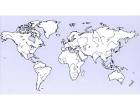 